Od: smbx-cz-vbi-Objednavky <Objednavky@hartmann.info>
Komu: Lékárna PNvD <lekarna@pld.cz>
Odesláno: 13.4.2022 12:52
Předmět: Potvrzeni objednavky@hartmann.info

Vážený zákazníku, děkujeme za Vaši objednávku/e-mail zaslaný na naši e-mailovou adresu objednavky@hartmann.info. Vaši objednávku/e-mail předáváme ke zpracování.Pokud jste jako objednatel osobou povinnou dle zákona č. 340/2015 Sb., o zvláštních podmínkách účinnosti některých smluv, uveřejňování těchto smluv a o registru smluv (zákon o registru smluv), nebo pokud vaše objednávka podléhá témuž zákonu, berte tuto naši odpověď jako přijetí vaší objednávky.Na současný i budoucí obchodní vztah se budou vztahovat přiložené Všeobecné regulační podmínky (osobní ochranné prostředky a zdravotnické prostředky). Tyto Všeobecné regulační podmínky jsou dostupné na internetové adrese: www.hartmann.info.  Uplatnění našich Všeobecných obchodních podmínek (Nákupní podmínky) zůstává tímto nedotčeno.Bezpečnostní listy k dezinfekčním přípravkům HARTMANN jsou k dispozici na https://www.hartmann.info/cs-cz/articles/d/5/bezpecnostni-listy-dezinfekcnich-pripravku. Případně se obraťte na zákaznický servis HARTMANN – RICO a.s., telefon: 800 100 150, email: info@hartmann.cz<mailto:info@hartmann.cz>.“S úctou Zákaznické centrum HARTMANN - RICO a.s  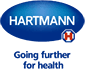 Pozn.: Tato zpráva byla vygenerována automaticky. V případě potřeby nás, prosím, kontaktujte. Kontaktní údaje naleznete zde: Kontakty Více o společnosti HARTMANN - RICO: O společnosti